КРЕПС ФИНИШНАЯШпаклевка полимерная для внутренней отделки помещенийОписаниеКРЕПС ФИНИШНАЯ – сухая строительная смесь, состоящая из полимера, микрокальцита (молотого мрамора), модифицированная специальными добавками. При смешивании с водой образует пластичную растворную смесь. Наносится вручную.НазначениеСмесь КРЕПС ФИНИШНАЯ предназначена для финишного выравнивания стен и потолков под окраску, обои и другие декоративные покрытия в сухих помещениях по следующим основаниям:обычные цементные, цементно-известковые, известковые и гипсовые штукатурки; бетон и железобетон; гипсокартонные листы;для заделки стыков между гипсокартонными листами с применением армирующей ленты.Подготовки основанияОснование должно быть прочным, выдержанным и очищенным от пыли, грязи, остатков старых красок, масляных пятен и незакрепленных частиц. Перед нанесением основание загрунтовать полимерной грунтовкой КРЕПС ГРУНТ.Рабочая температура основания и окружающей среды должна быть не ниже +5 °С.Приготовление раствораЗалить в 25 – 30 литровую емкость 6,2 – 6,8 л чистой воды комнатной температуры(15-20 оС) и засыпать в нее  шпаклевочной смеси (мешок). Перемешать миксером до получения однородной смеси. После 15-20 минутной выдержки перемешать повторно. При 20 0С приготовленная смесь в плотно закрытой таре сохраняет жизнеспособность не менее 48 часов.НанесениеШпаклевка наносится вручную при помощи стального шпателя. При выравнивании поверхности несколькими слоями необходимо убедиться в том, что предыдущий слой шпаклевки полностью высох. При необходимости высохший слой шлифуется абразивным материалом.  Шлифовку финишного слоя рекомендуется производить не ранее, чем через 24 часа после нанесения.Максимальная толщина слоя нанесения до 3 ммОчистка инструментаИнструмент очищается водой сразу после окончания работ. Воду, использованную для очистки инструмента, нельзя применять для приготовления новой смеси. Техника безопасностиЛица, занятые в производстве работ со смесями, должны быть обеспечены специальной одеждой и средствами индивидуальной защиты в соответствии с отраслевыми нормами.Упаковка и хранениеПоставляется в мешках по 5 кг и 20 кг.Хранить в упакованном виде на поддонах, избегая увлажнения и обеспечивая сохранность упаковки.Гарантийный срок хранения – 12 месяцев с даты изготовления.Особенностижизнеспособность смеси 48 часов в плотно закрытой таре;удобство в работе;создает идеально гладкую, белую поверхность;минимальная усадка.Технические данныеСмесь сухая шпаклевочная на полимерном вяжущем для внутренних работ КРЕПС ФИНИШНАЯ, ТУ 23.64.10-007-38036130-2018Наименование показателяНормируемые значения Цвет белыйСредняя фракция0,06 ммРасход материала0.9-1,1 кг/ м²/1ммКоличество воды затворения: - 1кг- 5 кг- 20 кг (мешок)0,31-0,34 л 1,55-1,7 л6,2-6,8 лСохраняемость первоначальной подвижности 48 ч (при хранении в плотно закрытой таре)ПодвижностьПк3Максимальная  толщина слоя 3 мм Прочность сцепления с бетоном  в возрасте 7 суток, не менее0,5 МПаТемпература примененияот +5°С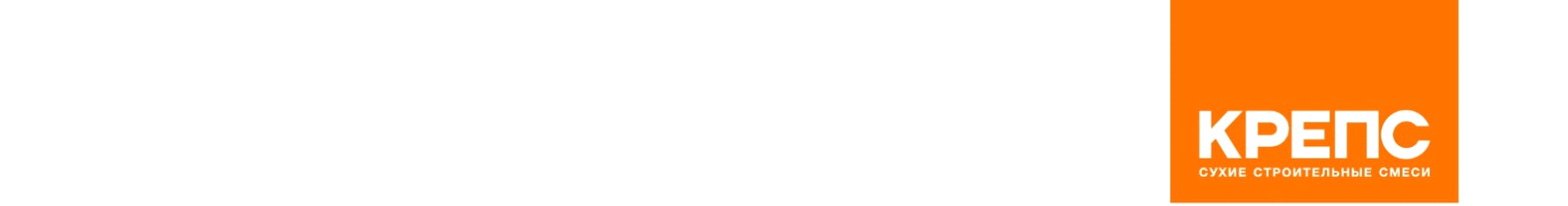 